Naviguez à :     http://www.lepointdufle.net/pcimparfait.htmCommencez à :Passé composé / imparfait - Discrimination formelle et prononciationEcoutez et complétez les activités écoutes 1-6What are important elements to pay attention to when doing these activities? 1)2)3)Descendez à:Système verbal du passé › L'alternance passé composé / Imparfait : ObservationChoose 3 activities from # 1-17 and complete themActivity 1 # ____:  Title_________________________________________________________________________Description:_____________________________________________________________________________________________________________________________________________________________________________What is being practiced?_______________________________________________________________________Do you recommend?  Why/Why not?_____________________________________________________________Activity 2 # ____:  Title_________________________________________________________________________Description:_____________________________________________________________________________________________________________________________________________________________________________What is being practiced?_______________________________________________________________________Do you recommend?  Why/Why not?_____________________________________________________________Activity 3 # ____:  Title_________________________________________________________________________Description:_____________________________________________________________________________________________________________________________________________________________________________What is being practiced?_______________________________________________________________________Do you recommend?  Why/Why not?_____________________________________________________________Choose 1 song activity from # 18-23 and complete itChanson  # ____:  Title_________________________________________________________________________Description:_____________________________________________________________________________________________________________________________________________________________________________What is being practiced?_______________________________________________________________________Do you recommend?  Why/Why not?_____________________________________________________________Descendez à:Système verbal du passé › Passé composé ou Imparfait ? - ExercicesChoose 3 activities from # 1-41 and complete themActivity 1 # ____:  Title_________________________________________________________________________Description:_____________________________________________________________________________________________________________________________________________________________________________What is being practiced?_______________________________________________________________________Do you recommend?  Why/Why not?_____________________________________________________________Activity 2 # ____:  Title_________________________________________________________________________Description:_____________________________________________________________________________________________________________________________________________________________________________What is being practiced?_______________________________________________________________________Do you recommend?  Why/Why not?_____________________________________________________________Activity 3 # ____:  Title_________________________________________________________________________Description:_____________________________________________________________________________________________________________________________________________________________________________What is being practiced?_______________________________________________________________________Do you recommend?  Why/Why not?_____________________________________________________________Tex’s French grammarNaviguez à http://www.laits.utexas.edu/tex/gr/index.html#tenLisez et complétez les activités :                     passé composé with avoir
passé composé with être
passé composé of pronominal verbs
imparfait: formation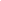 imparfait: states of being, habitual actions (do this again even if you already did it)
narration: passé composé vs. imparfait (read only) (read this again even if you already read it)           Félicitations ! ….     (lequel est correct ?)   □vous avez fini       □ vous finissiez